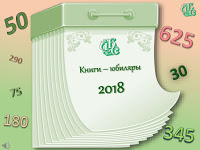 945 лет «Изборнику» - одному из древнейших древнерусских сборников статей нравственно- христианского содержания (1073)   665 лет собранию новелл «Декамерон» Джованни Боккаччо (1353)485 лет со времени выхода в свет сатирического романа «Гаргантюа и Пантагрюэль» Франсуа Рабле (1533)425 лет со времени написания пьесы «Укрощение строптивой» Вильяма Шекспира (1593)210 лет со времени издания первой части «Фауста» И. В. Гёте (1808)205 лет роману «Гордость и предубеждение» Джейн Остин (1813)200 лет историческому роману «Роб Рой» Вальтера Скотта (1818)200 лет назад опубликована поэма «Паломничество Чайльд Гарольда» Джорджа Байрона (1818)195 лет со времени публикации исторического романа «Квентин Дорвард» Вальтера Скотта (1823)195 лет назад вышел в свет роман «Пионеры» Джеймса Фенимора Купера (1823)190 лет назад А. С. Пушкиным была написана поэма «Полтава» (1828)185 лет назад вышел в свет сборник «Пёстрые сказки» В.Ф. Одоевского (1833)185 лет со времени публикации романа «Евгения Гранде» Оноре де Бальзака (1833)180 лет сказке «Стойкий оловянный солдатик» Х. К. Андерсена (1838)180 лет со времени публикации «Песни про царя Ивана Васильевича, молодого опричника и удалого купца Калашникова» М. Ю. Лермонтова (1838)180 лет роману «Приключения Оливера Твиста» Чарлза Диккенса (1838)175 лет рассказу «Золотой жук» Эдгара По (1843)175 лет со времени выхода в свет романа «Консуэло» Жорж Санд (1843)170 лет роману «Домби и сын» Чарлза Диккенса (1848)170 лет со времени публикации романа «Ярмарка тщеславия» Уильяма Теккерея (1848)170 лет назад вышел в свет роман «Белые ночи» Ф. М. Достоевского (1848)160 лет cо времени первого издания сказки «Аленький цветочек» С. Т. Аксакова (1858)160 лет роману «Оцеола, вождь семинолов» Майн Рида (1858)160 лет повести «Ася» И. С. Тургенева (1858)160 лет автобиографической книге «Детские годы Багрова-внука» С. Т. Аксакова (1858)155 лет назад был опубликован роман «Князь Серебряный» А. К. Толстого (1863)155 лет со времени создания поэмы «Мороз, Красный нос» Н. А. Некрасова (1863)155 лет назад начал издаваться «Толковый словарь живого великорусского языка» В. И. Даля (1863)150 лет назад вышел в свет роман «Дети капитана Гранта» Жюля Верна (1868)150 лет назад впервые опубликован роман «Идиот» Ф. М. Достоевского (1868)145 лет со времени выхода в свет второй части поэмы «Русские женщины» Н. А. Некрасова (1873)145 лет назад опубликованы повести «Очарованный странник», «Запечатленный ангел» Н. С. Лескова (1873)140 лет роману «Пятнадцатилетний капитан» Жюля Верна (1878)140 лет со времени выхода в свет романа Г. Мало «Без семьи» (1878)135 лет роману «Остров сокровищ» Роберта Льюиса Стивенсона (1883)135 лет повести «Гуттаперчевый мальчик» Д. В. Григоровича (1883)125 лет со времени публикации романа «Дочь Монтесумы» Генри Райдера Хаггарда (1893)120 лет рассказам «Человек в футляре», «Крыжовник», «О любви», «Ионыч» А. П. Чехова (1898)120 лет роману «Война миров» Герберта Уэллса (1898)115 лет со времени написания Л. Н. Толстым рассказа «После бала» (1903)115 лет пьесе А. П. Чехова «Вишнёвый сад» (1903)110 лет назад опубликован роман «Остров пингвинов» Анатоля Франса (1908)110 лет со времени создания повести «Суламифь» А. И. Куприна (1908)110 лет со времени премьеры пьесы «Синяя птица» М. Метерлинка (1908)105 лет назад впервые напечатана повесть «Детство» М. Горького (1913)100 лет со времени написания пьесы «Мистерия-буфф» В. В. Маяковского (1918)100 лет поэме «Двенадцать» А. А. Блока (1918)95 лет со времени издания романа «Аэлита» А. Н. Толстого (1923)95 лет лет назад издана сказка «Мойдодыр» К. И. Чуковского (1923)95 лет роману «Дерсу Узала» В. А. Арсеньева (1923)95 лет повести «Алые паруса» А. С. Грина (1923)90 лет пьесе «Трехгрошовая опера» Бертольда Брехта (1928)90 лет повести «Бегущая по волнам» А. С. Грина (1928)90 лет назад вышел в свет роман «Двенадцать стульев» И. Ильфа и Е. Петрова (1928)90 лет роману «Человек-амфибия» А. Р. Беляева (1928)90 лет сборнику «Лесная газета» В. В. Бианки (1928)90 лет назад вышла в свет сказка «Три толстяка» Ю. К. Олеши (1928)90 лет сборнику «Маленькие дети» (в последующих изданиях – «От двух до пяти») К. И. Чуковского (1928)90 лет со времени написания В. Маяковским стихотворения «Кем быть?» (1928)85 лет автобиографическому роману «Лето Господне» И. С. Шмелева (1933)85 лет роману «Угрюм-река» В. Я. Шишкова (1933)85 лет назад в «Пионерской правде» была опубликована «Сказка о военной тайне» А. Гайдара (1933)80 лет со времени публикации первой части повести «Флаги на башнях» А. С. Макаренко (1938)80 лет со времени выхода в свет романа «Три товарища» Э. М. Ремарка (1938)80 лет со времени издания книги Е. И. Чарушина «Никита и его друзья» (1938)75 лет повести «Маленький принц» А. де Сент-Экзюпери (1943)75 лет назад был опубликован роман-утопия «Игра в бисер» Германа Гессе (1943)75 лет назад вышла в свет книга «Лесная капель» М. М. Пришвина (1943)75 лет назад Томас Манн закончил работу над романом «Иосиф и его братья» (1943)75 лет со времени написания Ю.Н. Тыняновым романа «Пушкин» (1943)70 лет назад был опубликован роман «Кортик» А. Н. Рыбакова (1948)70 лет «Сказке о потерянном времени» Е. Л. Шварца (1948)65 лет роману-антиутопии «451 градус по Фаренгейту» Рея Брэдбери (1953)60 лет со времени окончания работы А. Солженицына над романом «В круге первом» (1958)60 лет со времени окончания работы Д. Л. Андреева над книгой «Роза мира» (1958)60 лет повести «Полковнику никто не пишет» Габриэля Гарсии Маркеса (1958)60 лет со времени публикации сказки «Незнайка в Солнечном городе» Н. Носова (1958)55 лет роману «Тени исчезают в полдень» А. С. Иванова (1963)55 лет назад опубликована поэма А. Т. Твардовского «Теркин на том свете» (1963)50 лет роману «Аэропорт» Артура Хейли (1968)50 лет назад вышла последняя часть трилогии «Малыш и Карлсон» Астрид Линдгрен (1968)45 лет повести «Не стреляйте в белых лебедей» Б. Васильева (1973)45 лет назад в США издан «Архипелаг ГУЛАГ» А. И. Солженицына (1973)40 лет сборнику «Думай, думай!» А. Л. Барто (1978)35 лет назад вышла в свет первая книга цикла «Голубятня на желтой поляне» В. П. Крапивина (1983)25 лет назад вышел в свет роман В. Пелевина «Жизнь насекомых» (1993)20 лет назад вышли в свет повести Б. Акунина о сыщике Эрасте Фандорине «Турецкий гамбит», «Азазель» и др. (1998)15 лет со времени выхода в свет романа Л. Улицкой «Искренне ваш Шурик» (2003